КРАТКОСРОЧНЫЙ ТВОРЧЕСКИЙ ПРОЕКТ «ДЕНЬ ПОБЕДЫ – 9 МАЯ»Тип проекта: Досугово-познавательный.По числу участников проекта: групповой, дети средней группыПо времени проведения: краткосрочный (3 недели).Цель проекта: сформировать у детей представления о Второй мировой войне. Воспитывать патриотизм у средних дошкольников, чувства гордости за подвиг Советского народа. Подвести детей к пониманию таких нравственных и волевых качеств, как доброта, настойчивость, бесстрашие по средствам музыкальных произведений.Задачи проекта:1. Сообщить элементарные сведения о Великой Отечественной Войне используя для слушанья Симфонию №7 Д. Шостаковича. песен «Священная война», «В землянке»3. Воспитывать гордость и уважение к ветеранам ВОВ.4. Формировать чувство гордости за Родину, за наш народ по средствам военно-патриотических песен.Актуальность проблемы:К сожалению, сегодня, в период смены общественных формаций нарушается преемственность поколений в воспитании детей, и прежде всего в сфере передачи нравственного опыта, главных жизненных установок. Наши дети не испытывают чувства гордости за свою Родину, за героев победителей в Великой Отечественной Войне.Проведя опрос на базе нашего сада, я поняла, что дети имеют небольшие знания о героях Великой Отечественной Войны. Не знают о причинах возникновения праздника, мало знакомы с военно-патриотической песней.Таким образом, было принято решение разработать и реализовать краткосрочный музыкальный проект «День Победы».Не секрет что в дошкольном возрасте преобладает наглядно-образное мышление, вот почему вся работа была построена в этом направлении. Как известно, впечатления помогают лучше сформировать знания, увиденный и прослушанный музыкальный материал лучше усваивается.Проект направлен на патриотическое воспитание детей среднего дошкольного возраста. Впроцессе реализации проекта у дошкольников формируются чувства привязанности, верности, чувства собственного достоинства, гордости за свою Родину.Обеспечение проектной деятельности:Методическое:Ветохина А. Я. «Нравственно – патриотическое воспитание детей дошкольного возраста.Планирование и конспекты занятий. Методическое пособие для педагогов».Материально — техническое оборудование:Музыкальный центр, мультимедийная установкаХудожественная литература, иллюстрации о ВОВ.Песни военных лет в исполнении детей и взрослых, песни, посвященные Великой Победе.Предполагаемый результат:В ходе реализации проекта у детей будут сформированы начальные представления о ВОВ, солдатах, защищавших Родину, о российской армии надежной защитнице нашей родины, о празднике 9 Мая. О своеобразии музыкального колорита военно-патриотический произведений.Этапы работы над проектом:Подготовительный этап: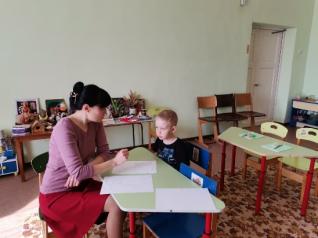 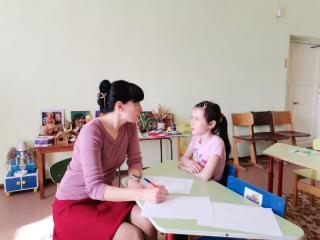 1. Опрос детей.2. Формулировка цели и задач.3. Составление плана основного этапа проекта.Основной этап: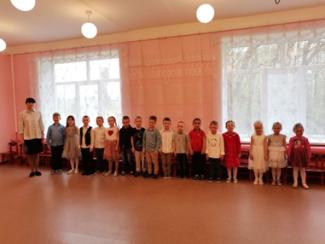 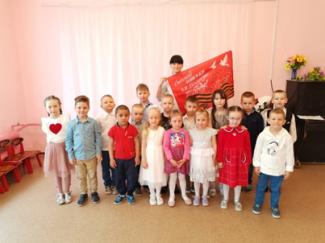 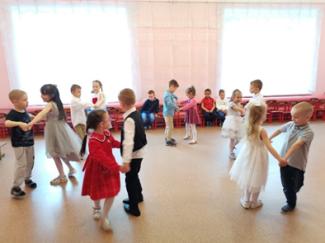 1. Проведение ООД «Этот день мы приближали, как могли…»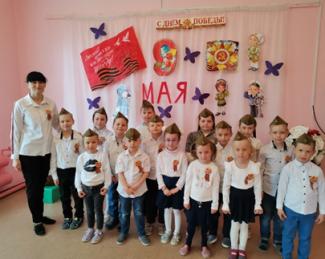 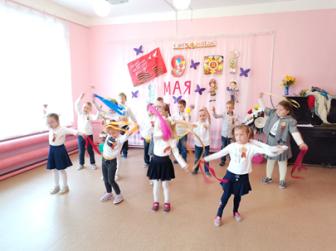 2. Проведение праздника-концерта для ветеранов «День Победы»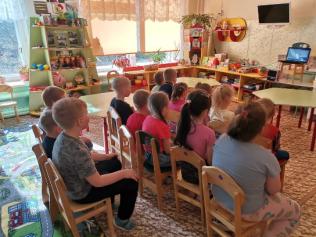 4. Прослушивание музыкальных произведений: «Священная война», «День победы». Песен военных лет, песен, посвященных Великой Победе.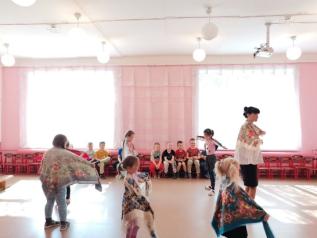 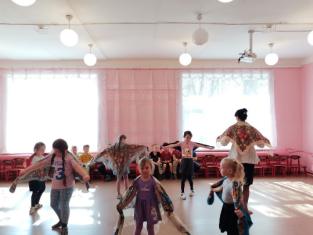 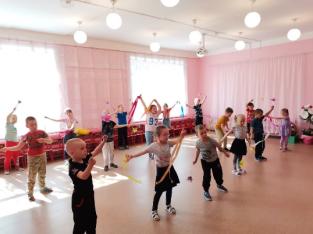 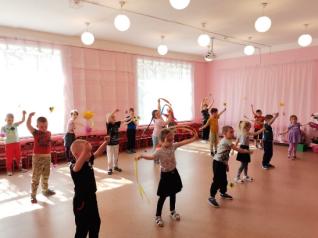 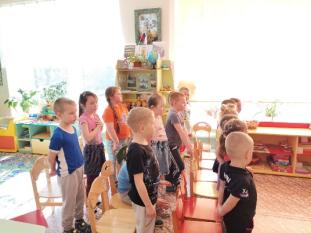 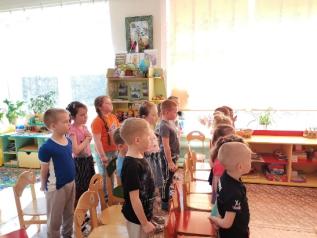 5. Разучивание песен и танцев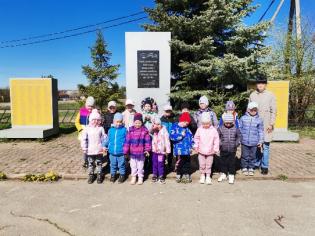 6. Экскурсия к мемориалу.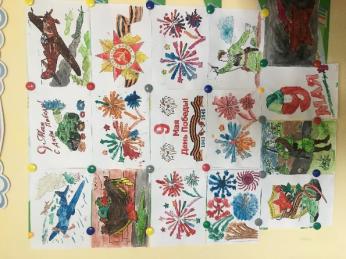 8. Работа с родителями (Участие родителей в организуемых в детском саду и группе детского сада: конкурсах рисунков «Никто не забыт, ничто не забыто»)Заключительный этап:Опрос «Что нового вы узнали о дне Победы». Какие музыкальные произведения произвелибольшее впечатление.Предполагаемый результат:Сохранение интереса к истории своей страны, к Великой Отечественной войне, осознанноепроявление уважения к заслугам и подвигам воинов Великой Отечественной войны.Осознание родителями важности патриотического воспитания дошкольников.Накопление музыкального багажа на военную тематику. Развитие импровизационныхспособностей на основе включения детей в активную музыкально-познавательную деятельность